ابتدا در صفحه لا گین بر روی لینک ویندوز کلیک نمائید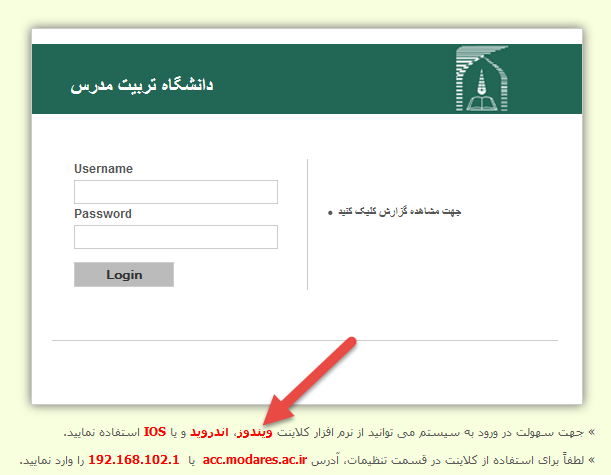 فایل مورد نظر را دانلود و سپس از حالت فشرده خارج نمودهبر روی فایل نصبی کلیک نمائید و مراحل نصب را تا انتها ادامه دهید پس از نصب بر روی آیکن برنامه در صفحه دسکتاپ کلیک نمائید.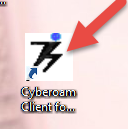 با توجه به تصویر زیر اطلاعات را وارد نمائیددر کادر شماره 1 آدرس  acc.modares.ac.ir را وارد نمائیداگر گزینه شماره 2 را فعال نمائید در زمان لا گین کردن پیغامی به شما نشان داده خواهد شداگر گزینه شماره 3 را فعال نمائید در زمان خارج شدن پیغامی به شما نشان داده خواهد شد اگر گزینه شماره 4 را فعال نمائید زمانی را که از ابتدا از اینترنت استفاده شده را نشان خواهد داداگر گزینه شماره 5 و همچنین در مرحله هفتم گزینه Save password را فعال نمائید در هنگام روشن کردن کامپیوتر سیستم بطور خودکار وارد اکانت تعریف شده می شود 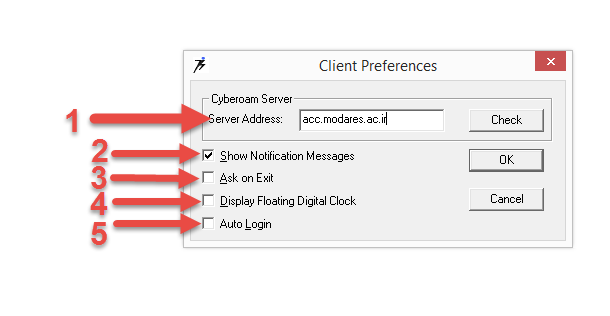 برروی دکمه Check کلیک نمائید اگر ارتباط با موفقیت برقرار شود پیغام Cyberoam Server Found را ملاحضه خواهید کرد بر روی دکمه ok  کلیک نمائید  توجه:اگر پیغام فوق را دریافت نکردید به این معنی است که ارتباط شما برقرار نمی باشد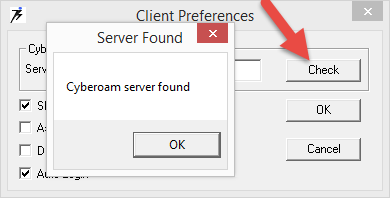 نام کاربری و رمز عبور خود را وارد کرده و سپس بر روی login  کلیک نمائید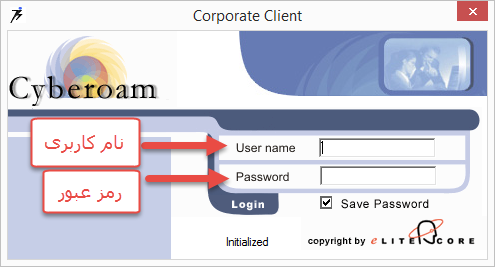 